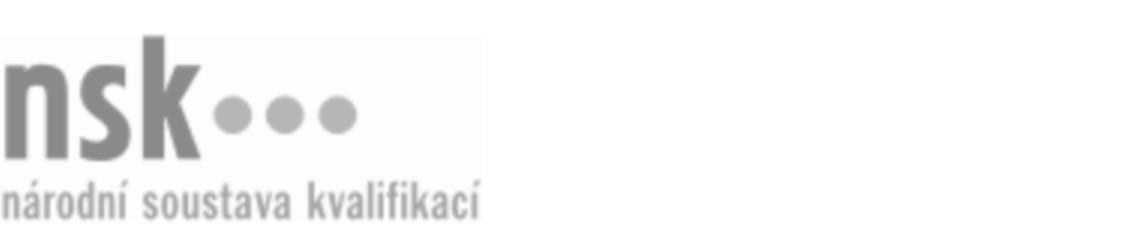 Další informaceDalší informaceDalší informaceDalší informaceDalší informaceDalší informaceAutotronik/autotronička hybridních pohonů a elektropohonů silničních motorových vozidel (kód: 23-127-M) Autotronik/autotronička hybridních pohonů a elektropohonů silničních motorových vozidel (kód: 23-127-M) Autotronik/autotronička hybridních pohonů a elektropohonů silničních motorových vozidel (kód: 23-127-M) Autotronik/autotronička hybridních pohonů a elektropohonů silničních motorových vozidel (kód: 23-127-M) Autotronik/autotronička hybridních pohonů a elektropohonů silničních motorových vozidel (kód: 23-127-M) Autotronik/autotronička hybridních pohonů a elektropohonů silničních motorových vozidel (kód: 23-127-M) Autorizující orgán:Ministerstvo průmyslu a obchoduMinisterstvo průmyslu a obchoduMinisterstvo průmyslu a obchoduMinisterstvo průmyslu a obchoduMinisterstvo průmyslu a obchoduMinisterstvo průmyslu a obchoduMinisterstvo průmyslu a obchoduMinisterstvo průmyslu a obchoduMinisterstvo průmyslu a obchoduMinisterstvo průmyslu a obchoduSkupina oborů:Strojírenství a strojírenská výroba (kód: 23)Strojírenství a strojírenská výroba (kód: 23)Strojírenství a strojírenská výroba (kód: 23)Strojírenství a strojírenská výroba (kód: 23)Strojírenství a strojírenská výroba (kód: 23)Povolání:AutotronikAutotronikAutotronikAutotronikAutotronikAutotronikAutotronikAutotronikAutotronikAutotronikKvalifikační úroveň NSK - EQF:44444Platnost standarduPlatnost standarduPlatnost standarduPlatnost standarduPlatnost standarduPlatnost standarduStandard je platný od: 16.12.2022Standard je platný od: 16.12.2022Standard je platný od: 16.12.2022Standard je platný od: 16.12.2022Standard je platný od: 16.12.2022Standard je platný od: 16.12.2022Autotronik/autotronička hybridních pohonů a elektropohonů silničních motorových vozidel,  28.03.2024 23:22:00Autotronik/autotronička hybridních pohonů a elektropohonů silničních motorových vozidel,  28.03.2024 23:22:00Autotronik/autotronička hybridních pohonů a elektropohonů silničních motorových vozidel,  28.03.2024 23:22:00Autotronik/autotronička hybridních pohonů a elektropohonů silničních motorových vozidel,  28.03.2024 23:22:00Strana 1 z 2Další informaceDalší informaceDalší informaceDalší informaceDalší informaceDalší informaceDalší informaceDalší informaceDalší informaceDalší informaceDalší informaceDalší informaceAutotronik/autotronička hybridních pohonů a elektropohonů silničních motorových vozidel,  28.03.2024 23:22:00Autotronik/autotronička hybridních pohonů a elektropohonů silničních motorových vozidel,  28.03.2024 23:22:00Autotronik/autotronička hybridních pohonů a elektropohonů silničních motorových vozidel,  28.03.2024 23:22:00Autotronik/autotronička hybridních pohonů a elektropohonů silničních motorových vozidel,  28.03.2024 23:22:00Strana 2 z 2